Drupal Training Manual2… Logging into the site5… General Use Content Types5… Structure5… Recommended Authoring Steps7… Specific Use Content PagesOverviewAcademic Department/ProgramEventsNewsPeopleStudy Abroad LandingStudy Abroad Region8… Components8… Body10… Column Layout12… Image Carousel13… Events Carousel14… Accordion Tabs16… People Carousel18… Infographic Layout20… News Carousel21… Promotional Carousel23… Net Price Calculator24… WYSIWYG Section25... Menu To DisplayLogging into the site1. Go to westmont.edu/edit to get started. Log in with your Westmont account. If you are already logged in to your Westmont account (via gmail or another app), your account will be created and you will be directed to the homepage.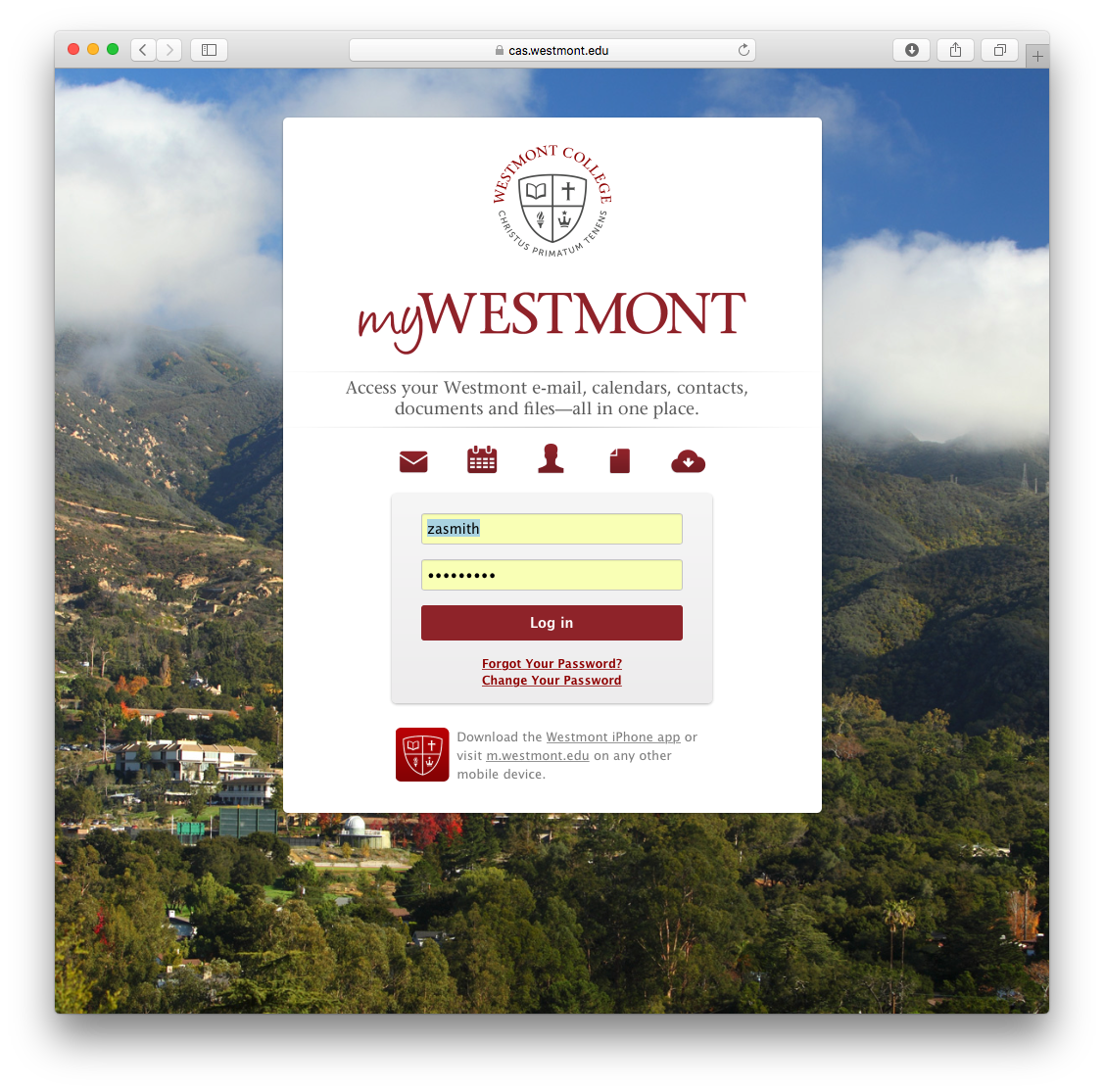 3. If this is your first time logging in, an administrator will now need to assign you to a group. Once they have done this, head back to westmont.edu/edit, log in if necessary, and click on “My Workbench” in the top left corner.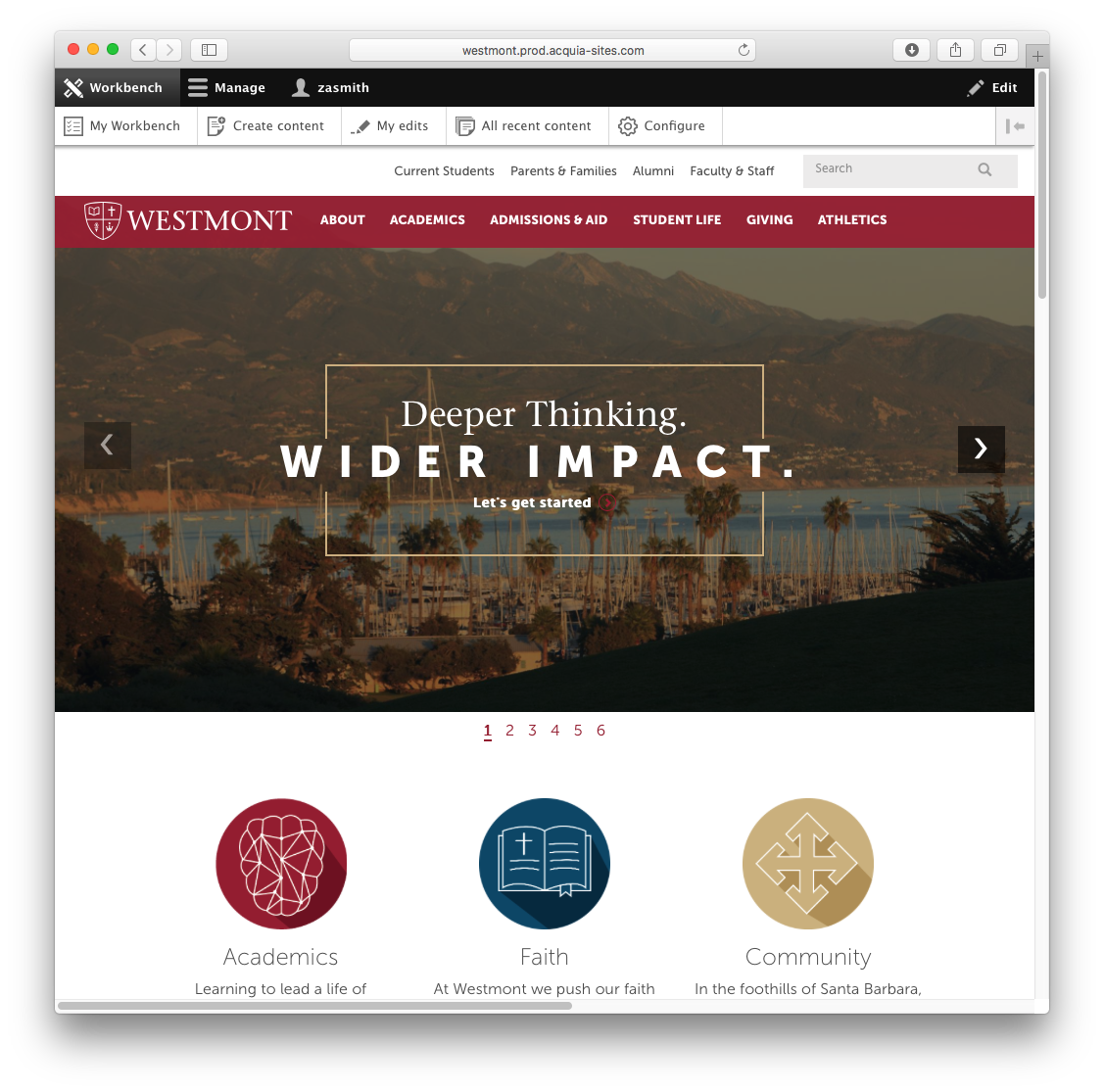 4. Here, you’ll see a list of “groups” you are a member of. To gain access to a group, please open a support ticket at support.westmont.edu. Click “View Content” to see the pages within your group.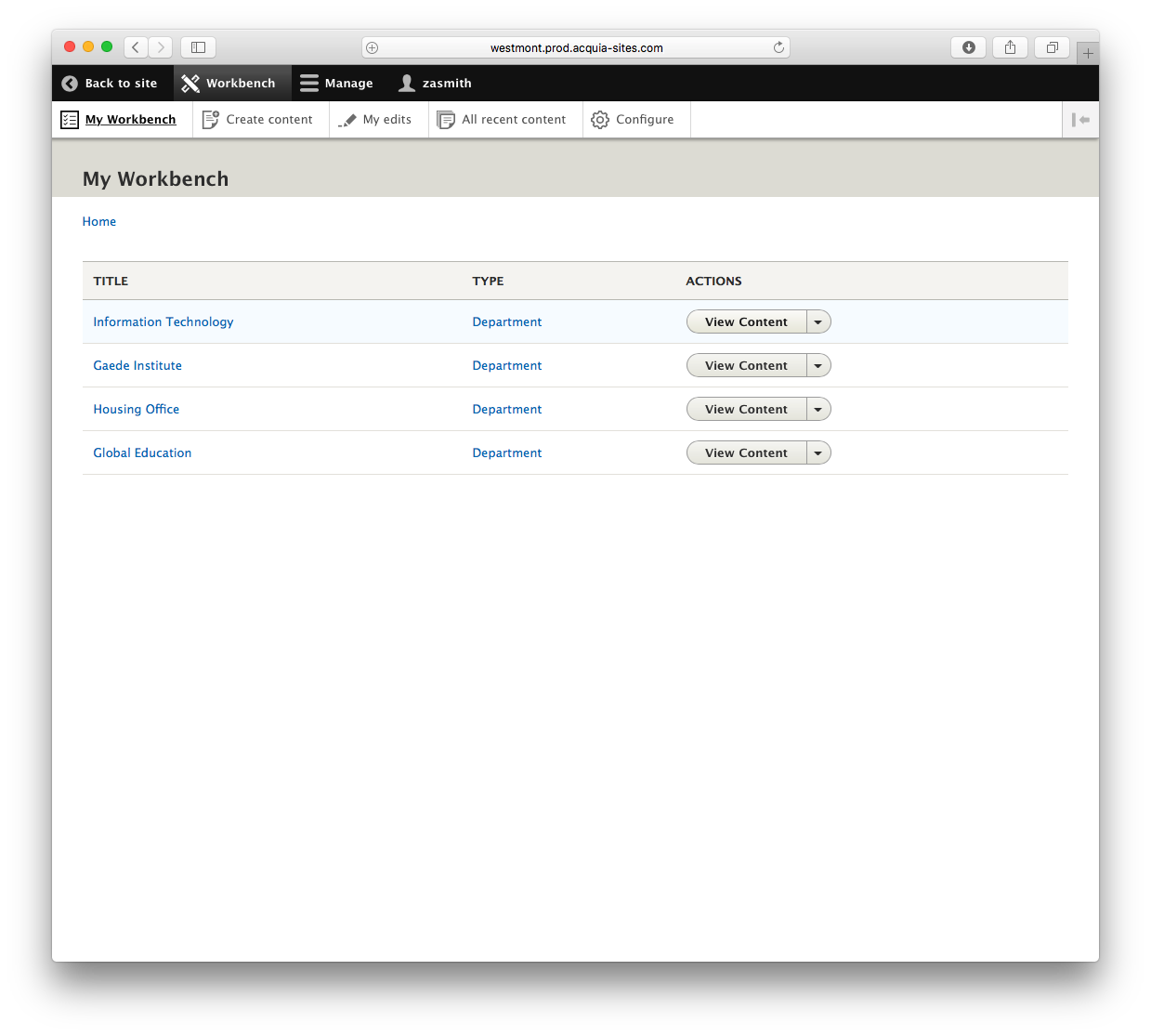 5. To edit a page, click the arrow next to “View relation” on the page you wish to edit, then click “Edit node”. You can also edit or delete the relation of the page (node) to your group.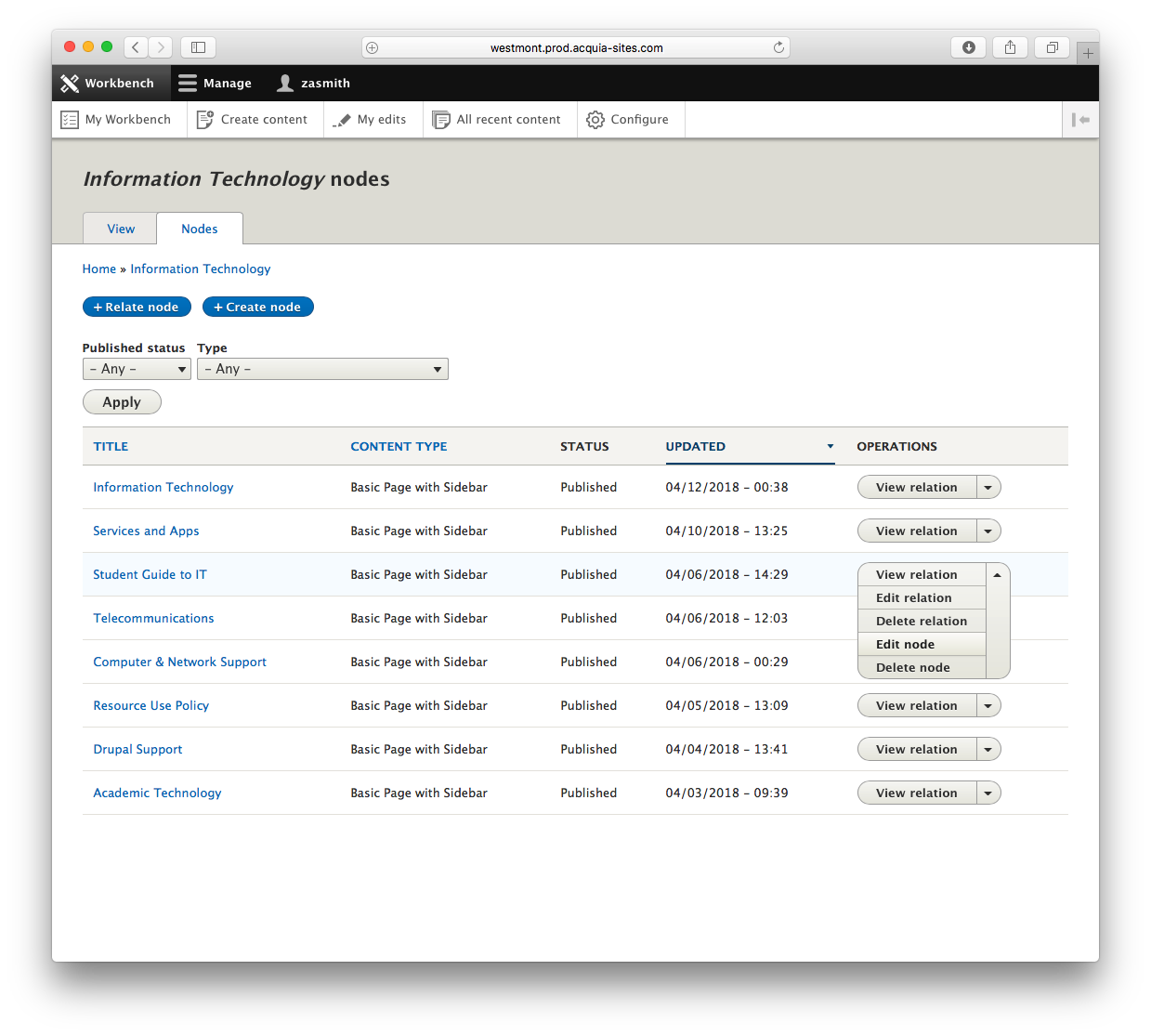 6. You’re editing an existing page! In the following sections, you’ll see more information about how these pages work and what you can do with them.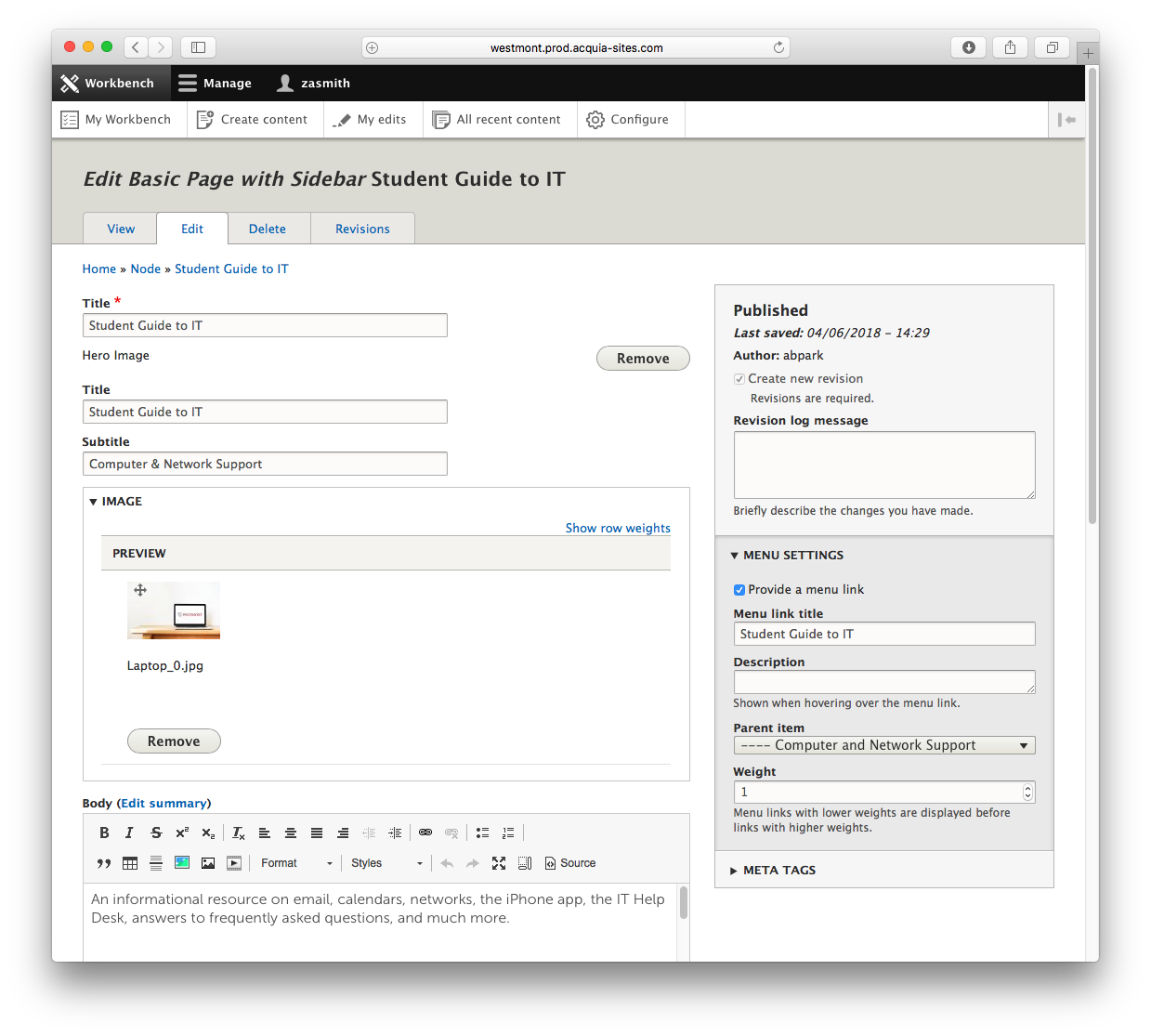 General Use Content TypesThere are several content types, which exist within the system. However, the following content types have been created in order to a very flexible set of templates for general site pages: Primary Landing (e.g. Homepage)Landing Page with Menu (e.g. Student Life)Basic Page with Sidebar (Visit Westmont)Basic Page with Webform and SidebarStructureComponents have been implemented by using the Paragraphs module. Managing content within a component is a very simple and straightforward process. The general structure for these content types is: Title (to be displayed within the administrative interface and used as the URL reference)Hero:TitleSubtitleImageBodyComponent ListMenu SelectorRecommended Authoring StepsThe recommended steps for authoring are as followed:Enter page titleEnter display title, subtitle and image as desiredEnter Body contentAdd components and related information as desiredSelect the type of menu to display. This will be either a Drupal Menu (manually managed) or a System Generated Menu (menu is automatically generated)SEO Featured Keyword (optional)Menu Settings: Select “provide a menu link”. The Menu link title will auto-populate.  Please note: The “Parent Item” must be set in order for the page’s URL and System Generated Menu (if used) to display the proper hierarchical structure.If a “Parent item” is not set, the page will become a homepage for a new site.Specific Use Content Pages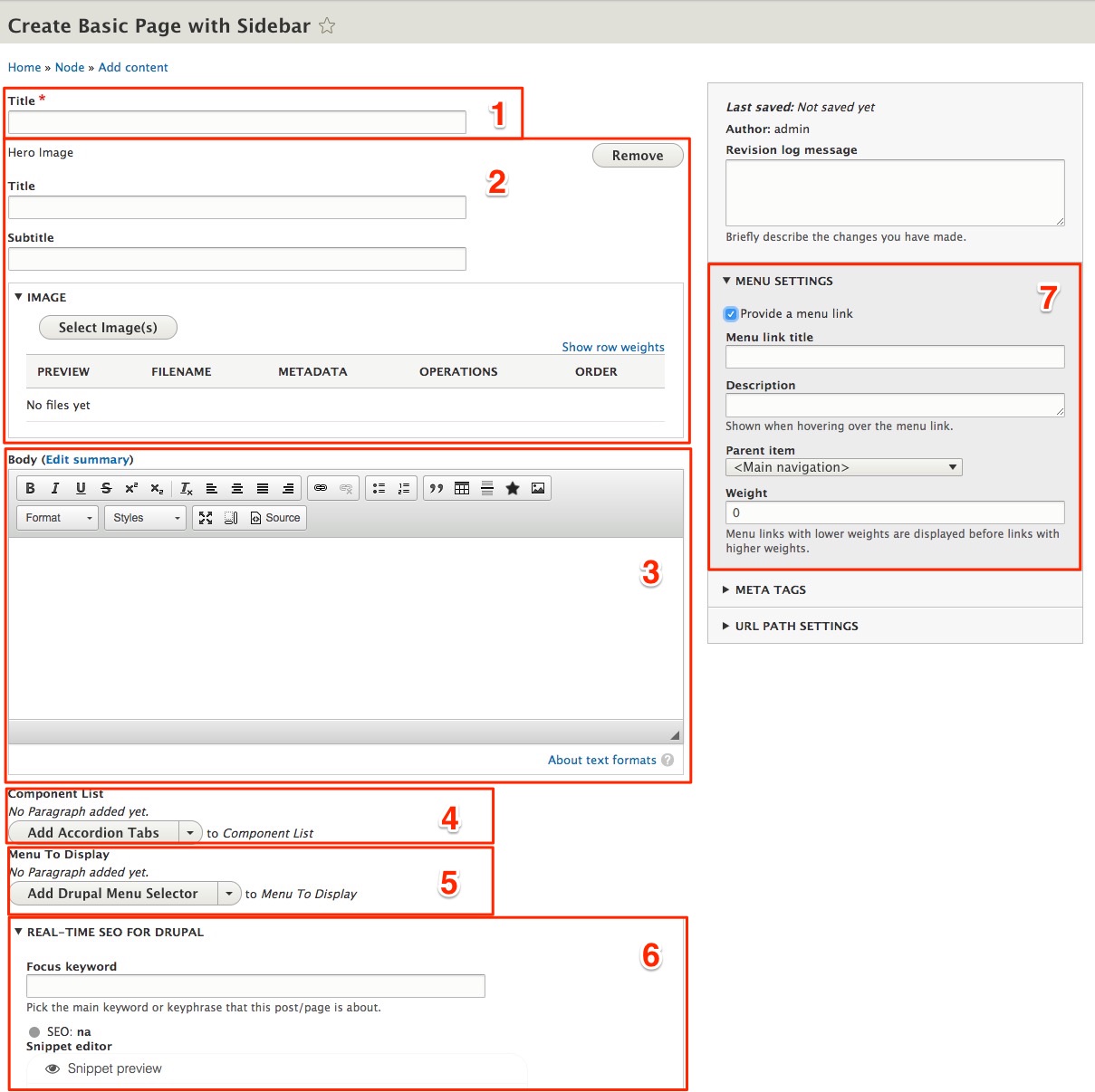 OverviewSpecific use content templates utilize most if not all of the same componentry as the General Use content types however; due to the need to be organized/listed these content types have been separated from the General Use content types. In some cases these content types may have predefined components already exposed within their content editing screen.  Additionally, with the exception of Academic Departments/Programs, these content types are not assigned to sections within the site as they’re aggregrated and displayed automatically.  Academic Department/ProgramThe academic Department/Program content type should be used when creating an Academic Department/Program (Major, Minor, Pre-Professionals, Professionals) landing page.  The primary distinction within this content type is the addition of the “Category” selector which permits the editor to assign the landing page to the corresponding category that will auto-populated on the Academics landing page.EventsThe Events content type is to be used when creating a new Event for display within the Events Carousel.  When viewing the resulting page no styling has been applied due to the event linking to other destination pages.NewsThe News content type is for the creation of News content that can be displayed throughout the site via the News Carousel or within the /news section of the site.  The primary distinction within this content type is the ability to assign Audience, Department, Topic and Type taxonomies.PeopleThe People content type is specifically for the creation of People pages.  These pages can then be accessed throughout the site via the People Carousel Auto Display component.  The primary distinction with this content type is the ability to define the taxonomies of Departments and Tags.Study Abroad LandingThe Study Abroad Landing content type specifically created for the display of Study Abroad Regions.  It possesses some preset components as well as a freeform area for adding additional components.Study Abroad RegionThe Study Abroad Region is to be used specifically for the creation of a Study Abroad Region information page. Additional taxonomy information such as Major and Region is managed as well.ComponentsBodyInput the main text of the page here. There are various formatting styles in the body section. These styles are also available in any component with a “content” box.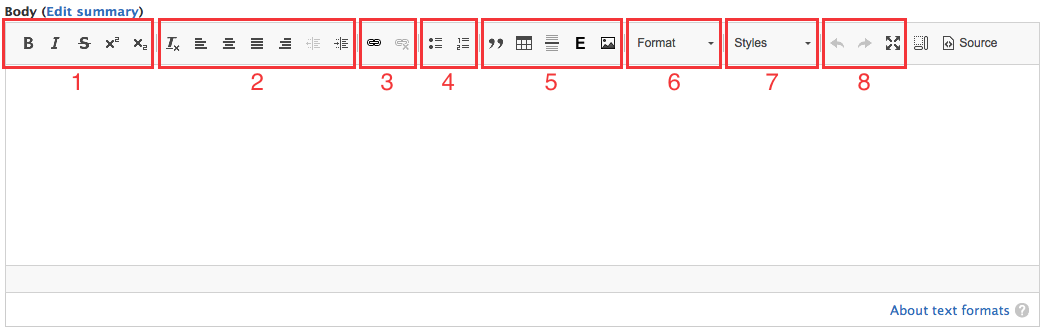 Text Options:Text appearance Choose whether your text is bold, italicized, or strikethrough. x2 makes the text a superscript and x2 makes it a subscript.Alignment and IndentationRemove all existing formattingChoose whether your text is left aligned, centered, justified, or right aligned. Increase or decrease indentation.LinksTo add a hyperlink, select the text and click the chain link button. To link to a page within the site, enter the page name in the “URL” box and select it. To link to a page outside of Westmont’s site, enter the full url.To change the hyperlink, double-click the linked text.To disable a hyperlink, click once on linked text and click the broken chain link button.ListsFormat text in a bullet list or numbered listMediaFormat text as a block quoteInsert a table. A dialogue box will pop up for you to enter the amount of rows and columns desired. To add or delete rows or columns in a preexisting table, right click the table and select the right option.Insert horizontal line in the textEmbed media, such as pictures or videos, from the media browserEmbed a picture by uploading from your filesFormatChoose how to format the text from a dropdown menu. This gives you different heading and paragraph types.StyleChoose the style of the text from a dropdown menu. For links, you may choose a button typeFor bullet lists, you may choose a layout typeFor regular text, you may choose red text or intro text options.ControlsUndo or redo a change in the text boxView the box in fullscreen mode. Click again to return to normal display.Column LayoutProvides a grouped set of features. The structure has an overarching “Column Layout” which contains nested “Column Layout Items”. Can display 1-3 items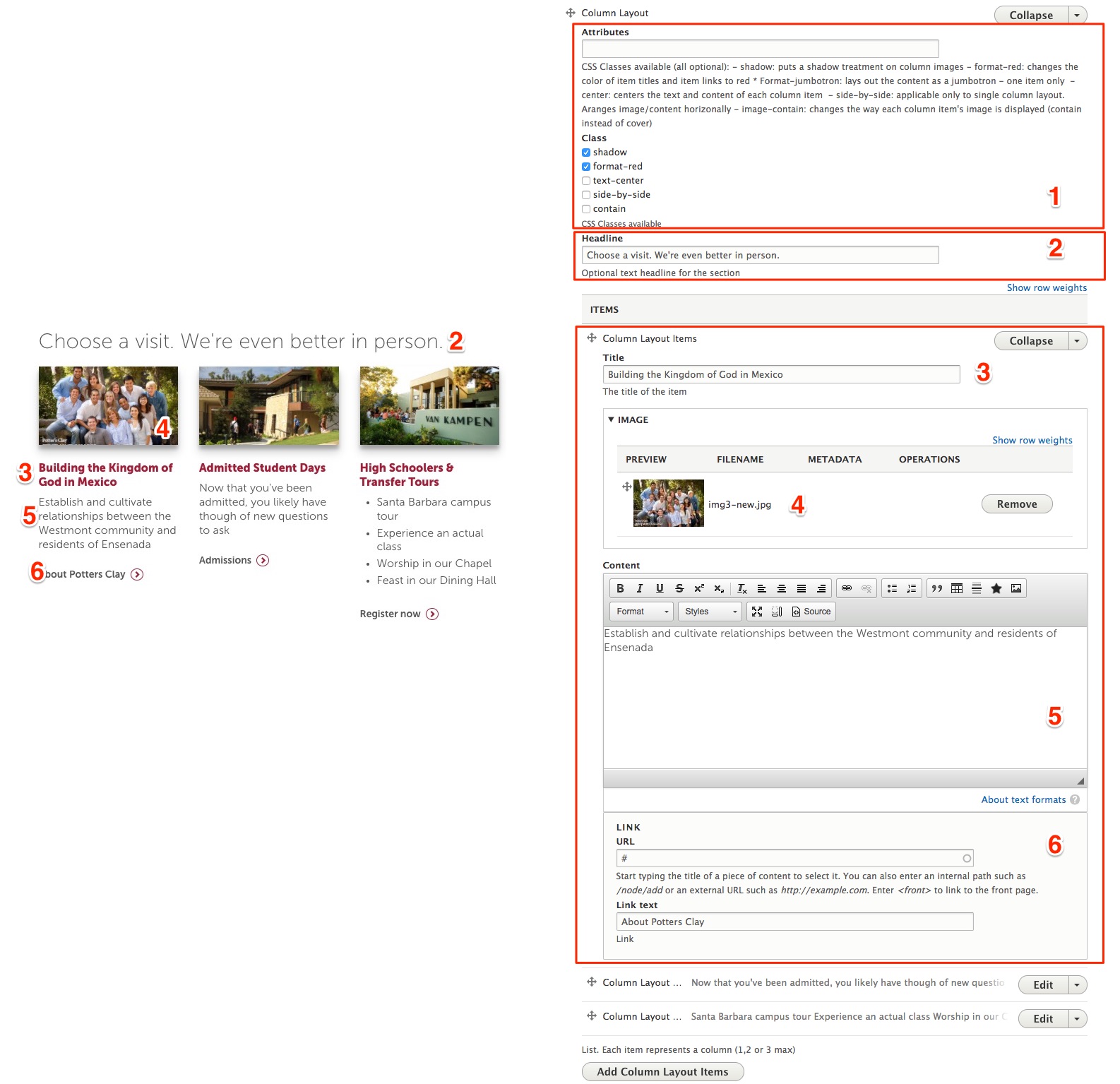 Column Layout:Attributes/Class: Input field provides a way for future CSS attributes to be applied.  These attributes would need to be added to the site’s CSS.  Class provides access to existing attributes that can be applied to all featuresHeadline The headline to display for the group of featuresColumn Layout Item:Title:Title to display for an individual Column Layout ItemImage:Image to display for an individual Column Layout ItemContent:WYSIWYG (formatted text) to display for an individual Column Layout ItemLink URL/Text:Link URL for an individual Column Layout ItemLink title for an individual Column Layout ItemImage CarouselProvides an image carousel. The structure has an overarching “Image Carousel” which contains nested “Image Carousel Items”. 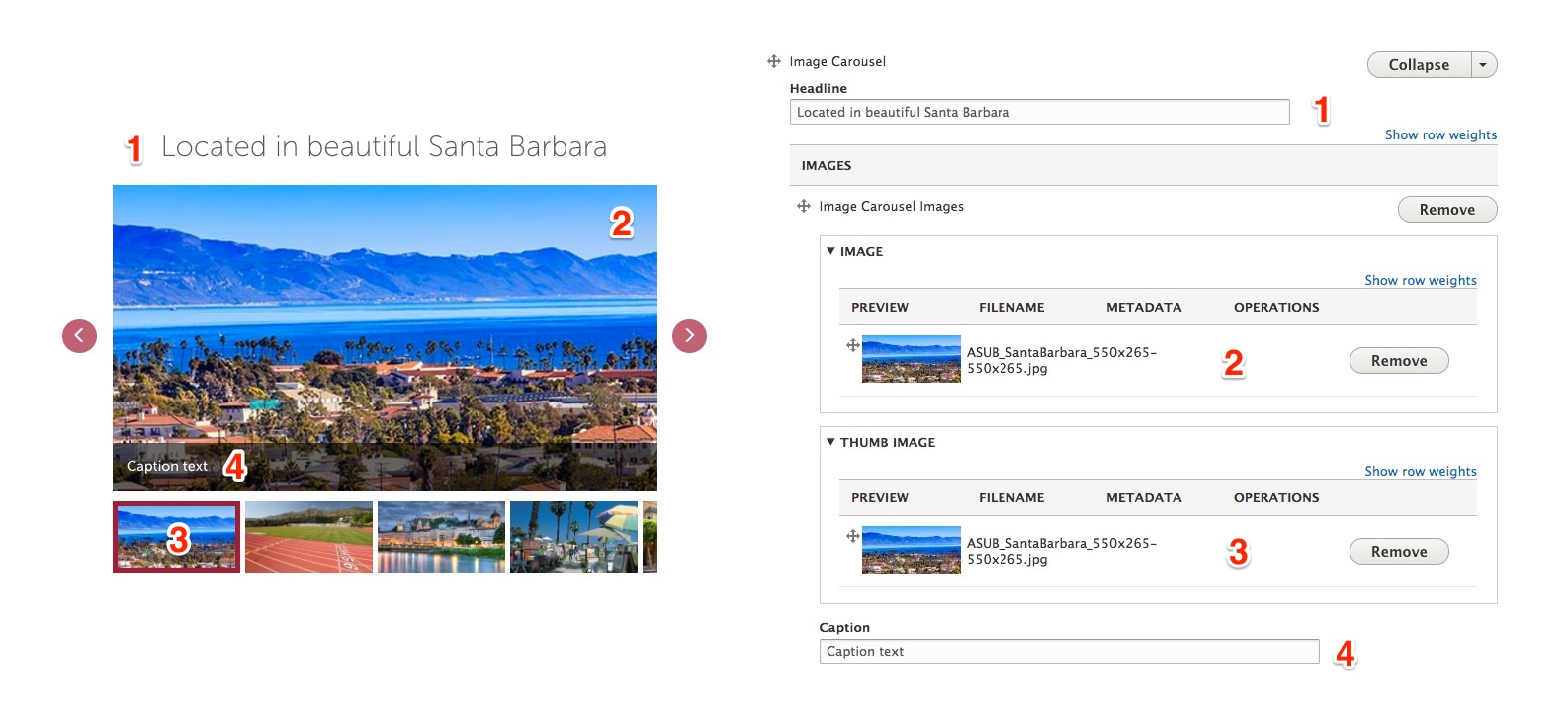 Image Carousel:Headline The headline to display for the Image CarouselImage Carousel Images:Image:The content image to displayThumb Image:The thumbnail image to display (no need for the thumb image anymore, the system now generates the thumbnail automatically)Content:The caption to display for the imageEvents CarouselA system generated component that will display the results based on the provided configuration.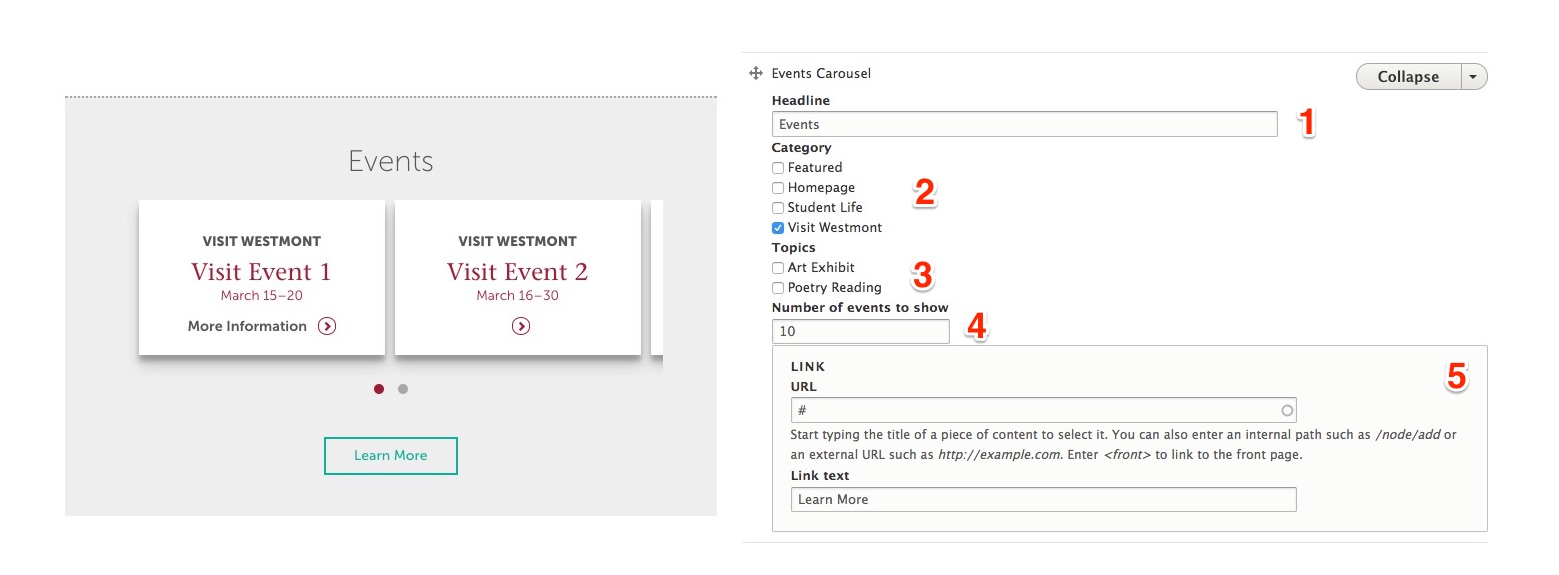 Events Carousel:Headline The headline to display for the Image CarouselCategoryThe categories to use againstTopicsThe topic(s) to filter againstNumber of eventsThe number of events to display. Recommended maximum 10.Link URL/TextLink URLLink titleAccordion TabsA set of content tabs that offers an optional vertical or horizontal presentation.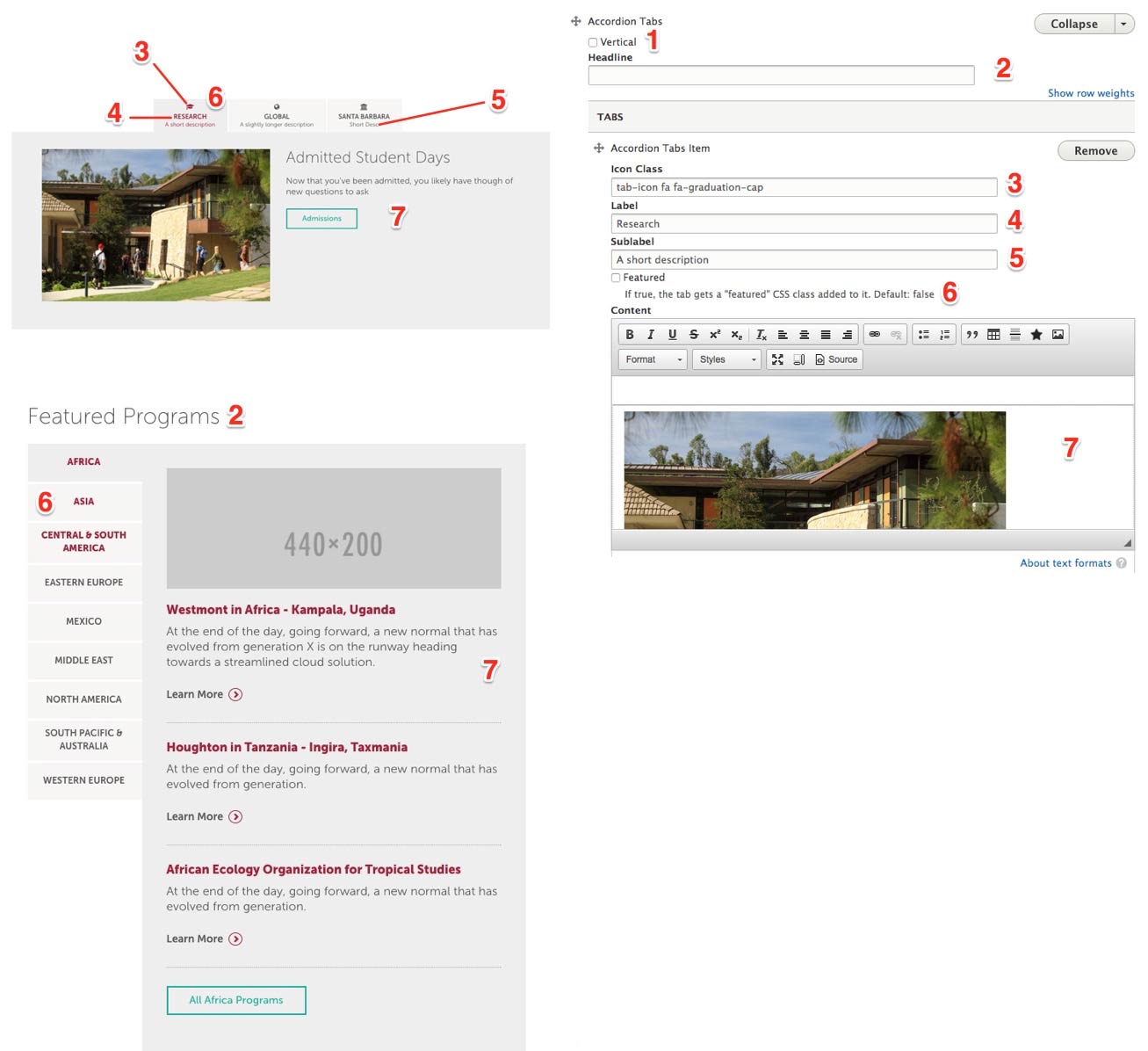 Accordion Tabs:VerticalDisplay the tabs either vertical or horizontal (default)HeadlineOptional headline to displayIcon ClassOptional icon class to display.  The site currently includes all fonts provided by Font Awesome.  These fonts can be used as icons by including the corresponding class “fa fa-desired_font”. Available fonts can be found here: http://fontawesome.io/icons/ LabelThe tab labelSub-label The sub-label to displayLink title for an individual Column Layout ItemFeatured:Display the tab label in red textTab contentWYSIWYG text input allowing for versatile content authoringPeople CarouselA listing of people (or other content) displayed as a horizontal carousel or vertical list. 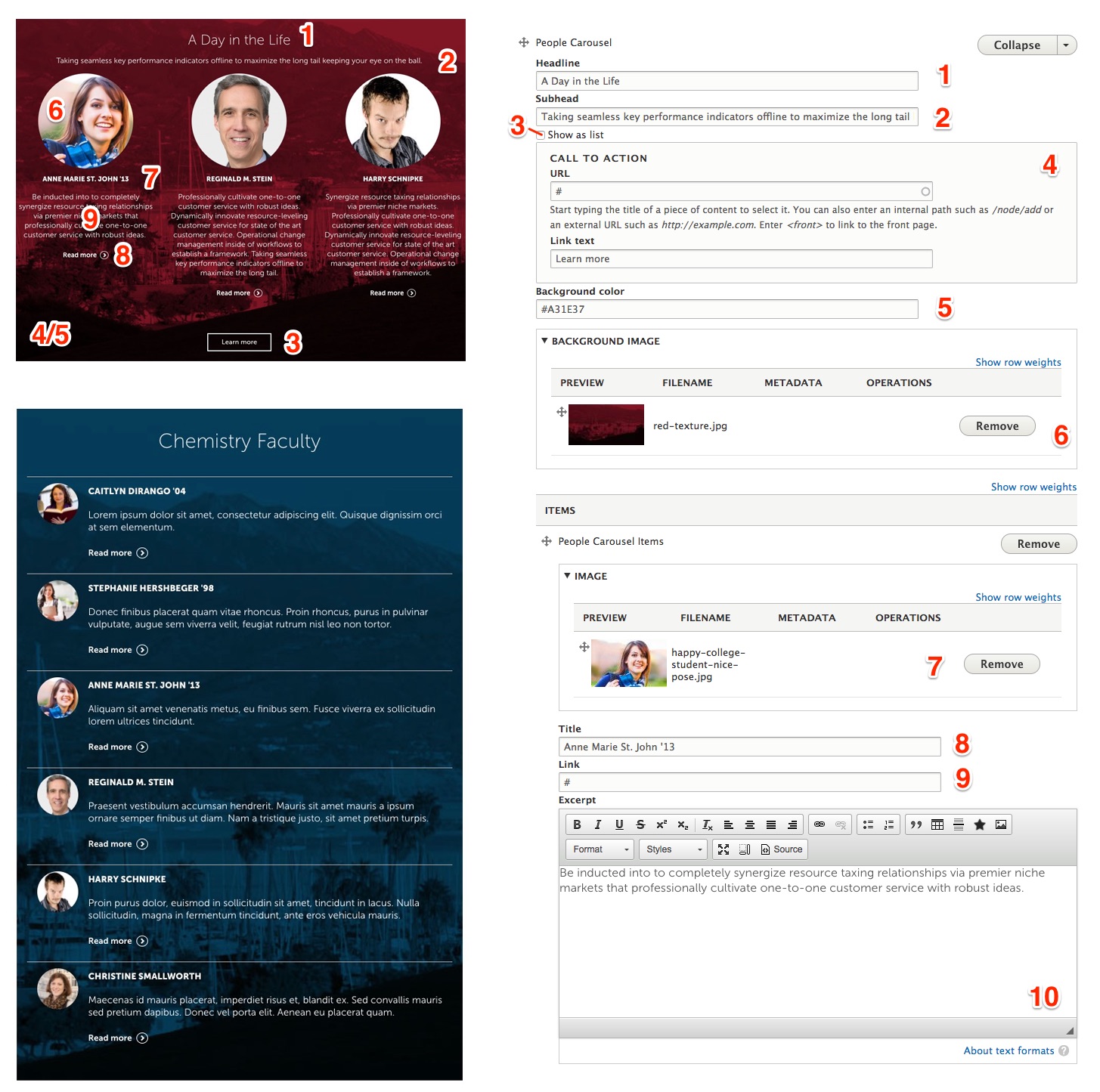 People Carousel:HeadlineOptional headline to displaySub-HeadlineOptional sub-headline to displayShow as ListDisplay content as a list or as a carousel (default)Link URL/TextLink URLLink titleBackground Color:Optional background colorBackground ImageOptional background imagePeople Carousel Item:ImageImage of subjectTitleTitle of subjectLinkLink to subject detailExcerptWYSIWYG input offering a brief description of subjectInfographic LayoutA one to three column display of infographics consisting of a foreground image and background image or color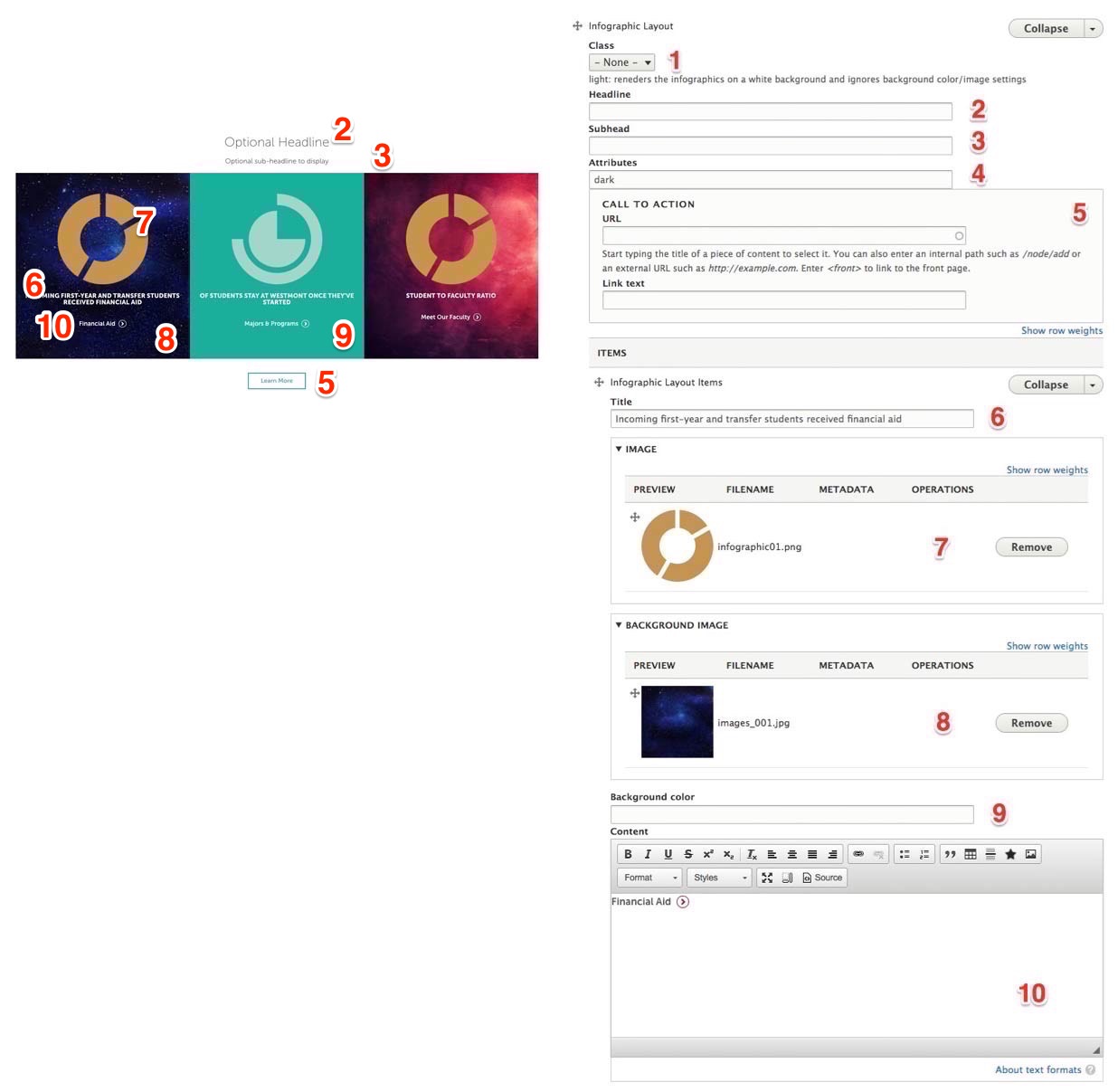 Infographic Layout:ClassOptional “Light” class to display infographic on white background instead of default red backgroundHeadlineOptional headline to displaySub-HeadlineOptional sub-headline to displayAttributesOptional CSS attributes to addLink URL/TextLink URLLink titleInfographic Layout Item:Title:Title of the subjectImage:Optional foreground imageBackground ImageOptional background imageBackground ColorOptional background colorContentWYSIWYG input offering a brief description of subjectNews CarouselA system generated component that will display the results based on the provided configuration.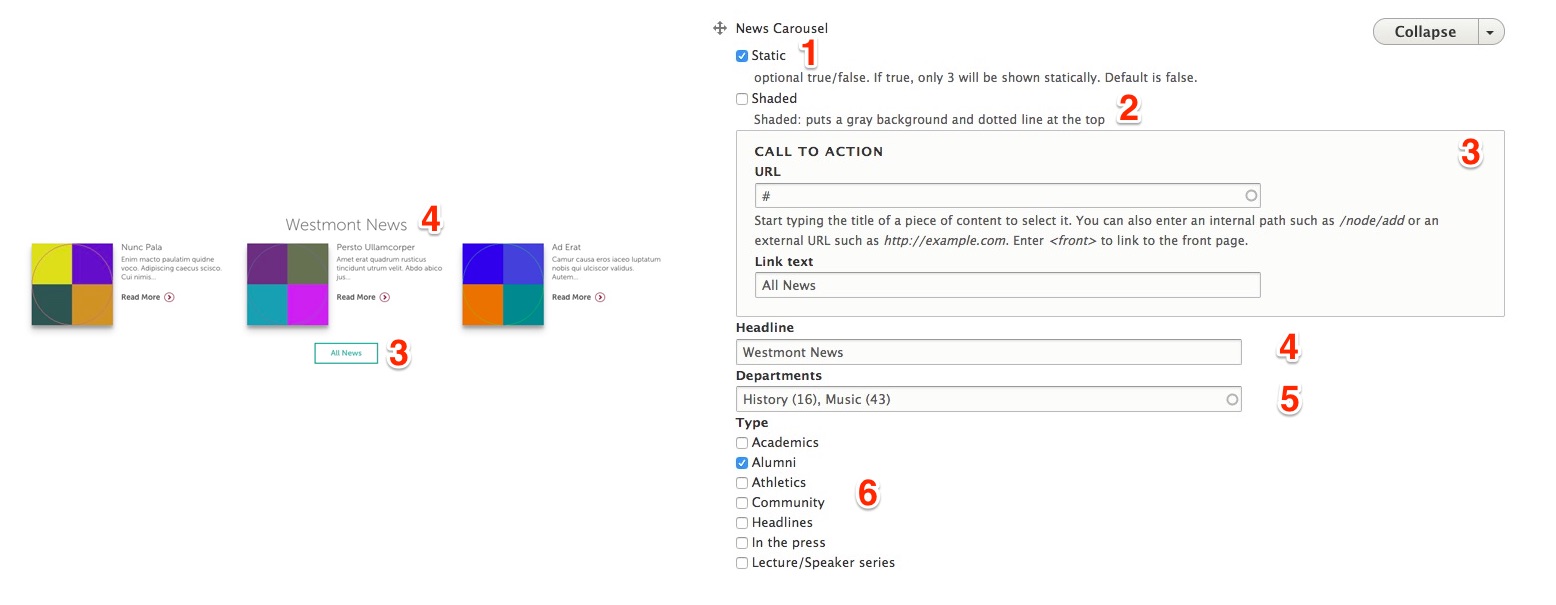 News Carousel Layout:StaticDisplay a list of 3 or as carousel (default)ShadedDisplay with light grey backgroundLink URL/TextLink URLLink titleHeadlineOptional headline to displayDepartmentsSelection of which news department categories to includeTagsSelection of which tags to filter againstPromotional CarouselA carousel to display manually entered information or promotions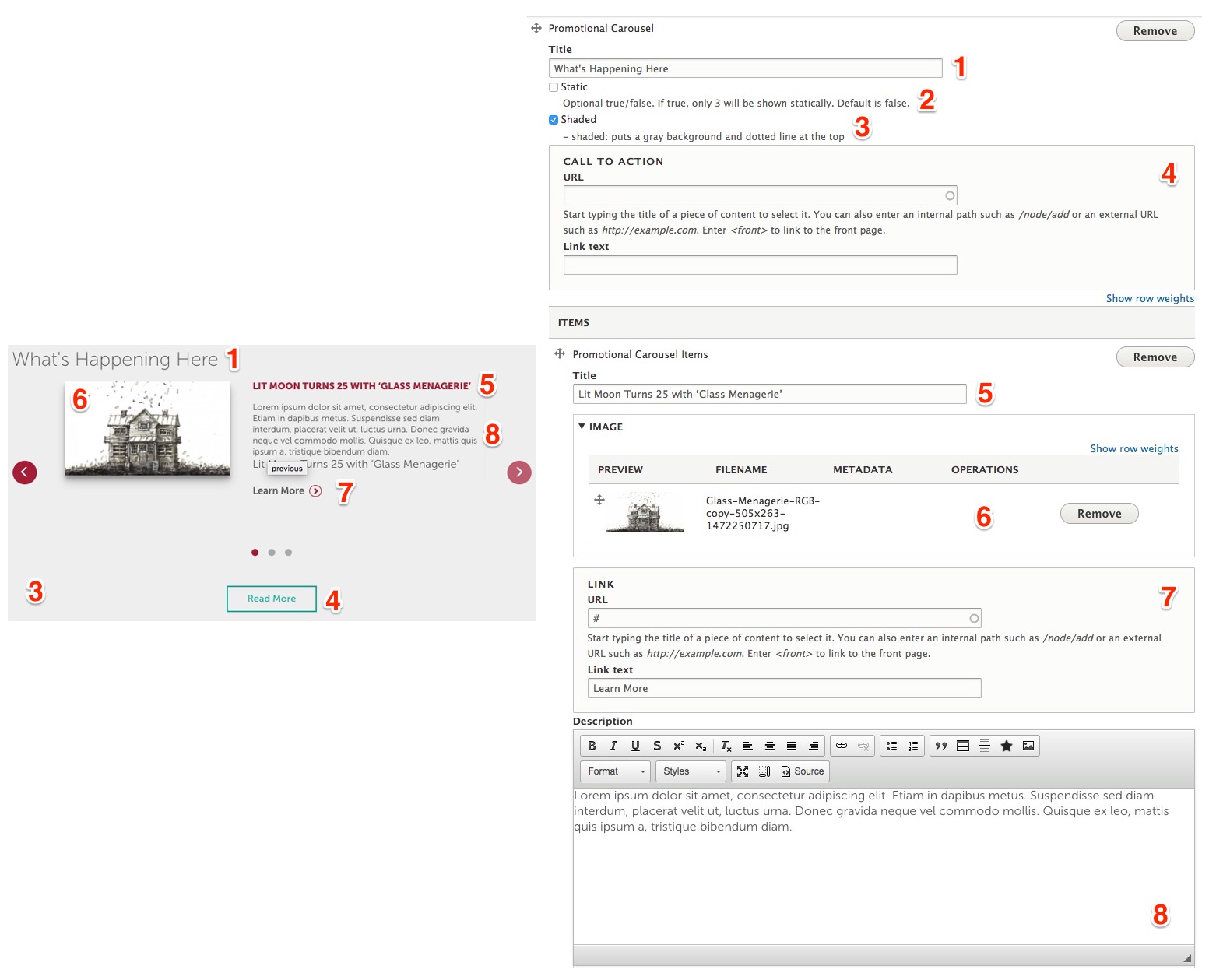 Promotional Carousel:Title:Title to displayStaticDisplay a list of 3 or as carousel (default)ShadedDisplay with light grey backgroundLink URL/TextLink URLLink titlePromotional Carousel Items:TitleOptional title to displayImageImage to displayLink URL/TextLink URL for individual promotional itemLink title for individual promotional itemDescriptionWYSIWYG description informationNet Price CalculatorNet price calculator promotional area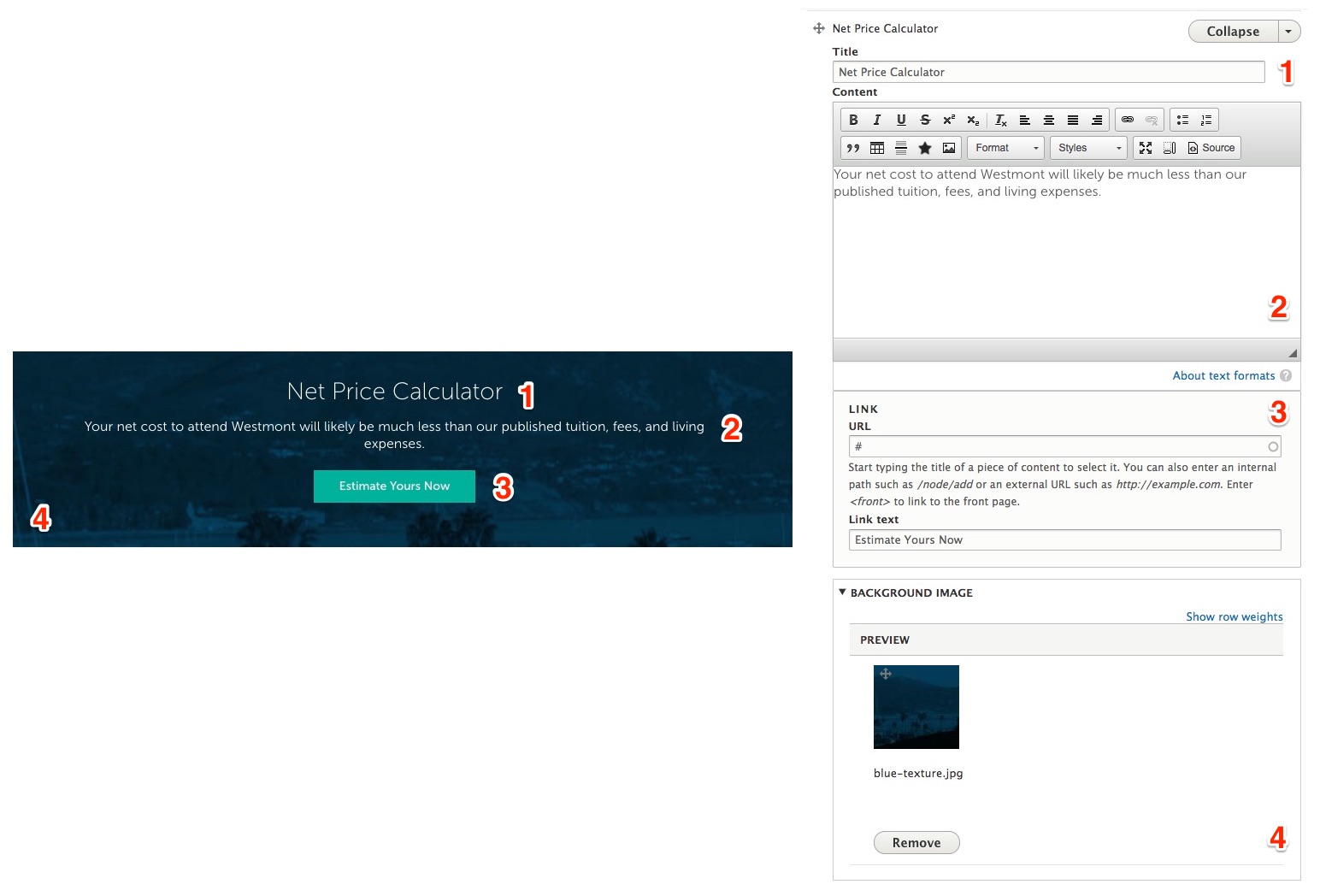 Net Price Calculator:Title:Title to displayContentDescription/detail informationLink URL/TextLink URLLink titleBackground ImageImage to display in the backgroundWYSIWYG SectionFormatted text input allowing for the display of various content layouts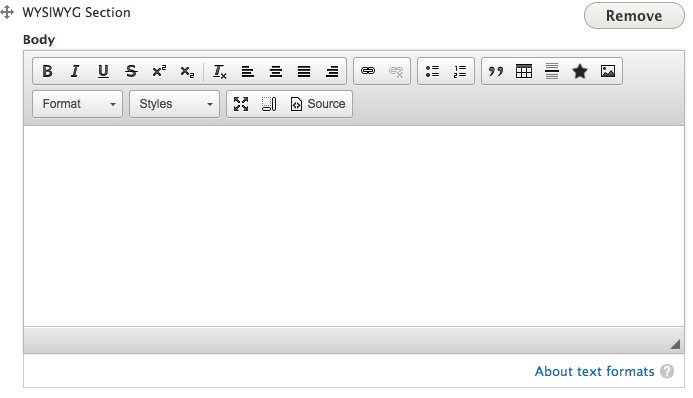 Menu To DisplayPermits the selection of two different types of menus: Drupal Menu Selector:  Display a manually managed Drupal MenuDynamic Context-Aware Menu: Display system generated menu that displaying the hierarchy for the section that the content page is assigned. 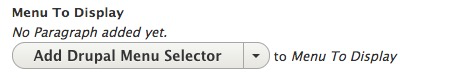 